H O T Ă R Â R E A  Nr. 158din  7 decembrie  2016privind aprobarea desemnării unui reprezentant al Consiliului Local al Municipiului Dej în Adunarea Generală a Acționarilor de la S.C. TETAROM  S.A. Cluj Consiliul Local al Municipiului Dej, întrunit în şedinţă de îndată  din data de 7 decembrie 2016;          Având în vedere proiectul de hotărâre, prezentat din iniţiativa primarului Municipiului Dej, întocmit în baza Referatului Nr. 235.913 din data de 7 decembrie  2016 întocmit de Secretarul Municiipiului Dej, prin care se propune spre aprobare desemnarea unui reprezentant al Consiliului Local al Municipiului Dej în Adunarea Generală a Acționarilor de la S.C. TETAROM S.A. Cluj.        Având în vedere: Convocatorul  Nr. 3.158 din data de 6 decembrie 2016 al Societății TETAROM S.A.  prin care convoacă Adunarea Generală a Acționarilor în data de 8 decembrie 2016;        Potrivit prevederilor Legii Nr. 31/1990 privind societățile comerciale, republicată şi modificată;        Ordonanța de Urgență a Guvernului Nr. 109/2011 privind guvernanța corporativă a întreprinderilor publice, actualizată;        În baza prevederilor art. 36, alin. (1), art. 37, art. 115, lit. b) și art. 45, alin. (1) din Legea Nr. 215 /2001 privind administraţia publică locală, republicată, cu completările și modificările ulterioare,H O T Ă R Ă Ș T E:         	Art. 1. Aprobă revocarea mandatului de reprezentant al Municipiului Dej  în Adunarea Generală a Acționarilor a Societății TETAROM  S.A. Cluj a domnului  consilier ANCA NELU.	Art. 2. Aprobă desemnarea domnului consilier ______________, în calitate de reprezentant al Municipiului Dej în Adunarea Generală a  Acționarilor a Societății TETAROM S.A. Cluj         Art. 3. Acordă mandat special domnului consilier __________________ să voteze în numele și pe seama Municipiului Dej punctele aflate pe ordinea de zi comunicată prin Convocatorul Adunării Generale Ordinare a Acționarilor a Societății Centrul Agrotransilvania Cluj S.A. din data de 18 decembrie 2016, cu următoarea Ordine de zi:Constatarea încetării Contractelor de mandat, cu data de 16 decembrie  2016, ale membrilor Consiliului de administrație al Tetarom S.A. Cluj – Napoca;Aprobarea desemnării în calitate de membri ai Consiliului de administrație, format din membri, pe un mandat de 4 luni, începând cu data de 16 decembrie 2016, a următoarelor persoane: doamna Clineanu Alina Ligia,domnul Crișan Alexandru Gigi,domnul Găvrea Viorel,domnul Irimie Andrei,domnul Kerekes Sandor,domnul Marian Adrian Călin,doamna Corda Roxana Andreea,domnul Abrudean Mircea,doamna Pojar Adina GabrielaAprobarea remunerației membrilor Consiliului de Administrație al Tetarom S.A. Cluj formată dintr-o indemnizație lunară fixă de 900 lei.Aprobarea Contractului de mandat încheiat între Tetarom S.A. Cluj, reprezentată de Adunarea Generală a Acționarilor, membrii Cpnsiliului de administrație, conform codelului – cadru cuprins în Anexa care face parte integrantă dfin prezenta hotărâre.Mandatarea domnului Groșan Nicolae Giulian să semneze Contractele de mandat în numele Adunării Generale Ordinare a Acționarilor cu membrii Cinsiliului dec administrație numiți la Art. 2.Împuternicirea domnului Viorel Găvrea, administrator și Director general al Tetarom S.A. Cluj să semneze Actul constitutiv reactualizat și punerea în aplicare și ducerea la îndeplinire a prevederilor prezentei hotărâri, inclusiv cu depunerea demersurilor necesare înregistrării modificării Actului Constitutiv la Oficiul Registrului Comerțului.    Art. 4. Prezenta hotărâre se comunică în termenul prevăzut de lege, prin intermediul Secretatului Municipiului Dej la: Instituția Prefectului Județului Cluj, Primarului Municipiului Dej și S.C. Tetarom S.A. Cluj.Preşedinte de şedinţă,Kovrig Anamaria Magdalena         Nr. consilieri în funcţie - 19	                                                Constrasemnează,	           Nr. consilieri prezenţi    -                                                           Secretar            Nr. voturi pentru            -                                                      Jr. Pop Cristina           Nr. voturi împotrivă       -            Abţineri 		  -  	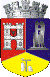 ROMÂNIAJUDEŢUL CLUJCONSILIUL LOCAL AL MUNICIPIULUI DEJStr. 1 Mai nr. 2, Tel.: 0264/211790*, Fax 0264/223260, E-mail: primaria@dej.ro